Обработка изделий: Кромки фанеры закруглены и шлифованы, окрашены. Для окраски элементов из влагостойкой фанеры применяется водно-дисперсионное покрытие, устойчивое к атмосферному и химическому воздействию. На фанерных элементах нанесено стилизованное изображение износостойкими красками на UV-принтере. Финишное покрытие - водно-дисперсионный лак с добавлением биоцидной добавки НАНОСЕРЕБРО.Изделия из металла имеют плавные радиусы закругления и тщательную обработку швов. Для покрытия изделий из стали используется экологически чистое, обладающее хорошей устойчивостью к старению в атмосферных условиях, стабильностью цвета антикоррозийное, выдерживающее широкий диапазон температур, двойное порошковое окрашивание.В целях безопасности все отдельно выступающие детали и резьбовые соединения закрыты пластиковыми колпачками, края болтов закрыты пластиковыми заглушками.Закладные детали опорных стоек – двойное порошковое окрашивание.Соответствие стандартам: Все изделия ТМ СКИФ спроектированы и изготовлены согласно национальному стандарту РФ, а именно ГОСТ Р52169-2012, ГОСТ Р52168-2012.Оборудование изготовлено по чертежам и техническим условиям изготовителя и соответствует требованиям ТР ЕАЭС 042/2017.Паспорт на изделие: на русском языке, согласно ГОСТ Р 52301-2013, раздел 5.Гарантийный срок на изделия 12 месяцевНазначенный срок службы 10 лет.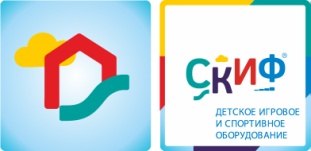   ИО 5.01.11-01 Песочница с крышкой АзбукаСерия «Счастливое детство»   ИО 5.01.11-01 Песочница с крышкой АзбукаСерия «Счастливое детство»   ИО 5.01.11-01 Песочница с крышкой АзбукаСерия «Счастливое детство» КомплектацияКомплектацияКомплектация Количество Единица 
измерения1БортаВыполнены из влагостойкой фанеры толщиной 18 мм, кромки фанеры тщательно шлифованы, окрашены в красный и желтый цвет. Размеры 1220х220 мм (2 шт) и 1184х220 (2шт)1комплект2ЛавкиВыполнены из влагостойкой фанеры толщиной не менее 21 мм, кромки фанеры тщательно шлифованы,  окрашены в красный цвет. Размеры 1220х170 мм1шт.3КрышкаВыполнена из влагостойкой фанеры толщиной не менее 18 мм, кромки фанеры тщательно шлифованы, окрашена с нанесением рисунка (Азбука). Крышка оснащена - ручками из стальной трубы диаметром 22 мм, ручки окрашены порошковой краской в красный цвет. Крышка крепиться к бортам при помощи петель. Размеры 1220х580 мм2шт.4Каркас 
Выполнен из стального уголка 40х40 мм L=500 мм, металл имеет плавные радиусы тщательную обработку швов, покрыт порошковой краской синего цвета 1шт.5Габариты комплекса ДхШхВ, ммв закрытом виде 1220х1220х443, в открытом виде 2380х1220х220в закрытом виде 1220х1220х443, в открытом виде 2380х1220х220в закрытом виде 1220х1220х443, в открытом виде 2380х1220х2206Зона безопасности ДхШ, мм 3380*22203380*22203380*2220